PRESUPUESTO DE INGRESOS Y EGRESOSEJERCICIO FISCAL OCTUBRE 2023PROGRAMA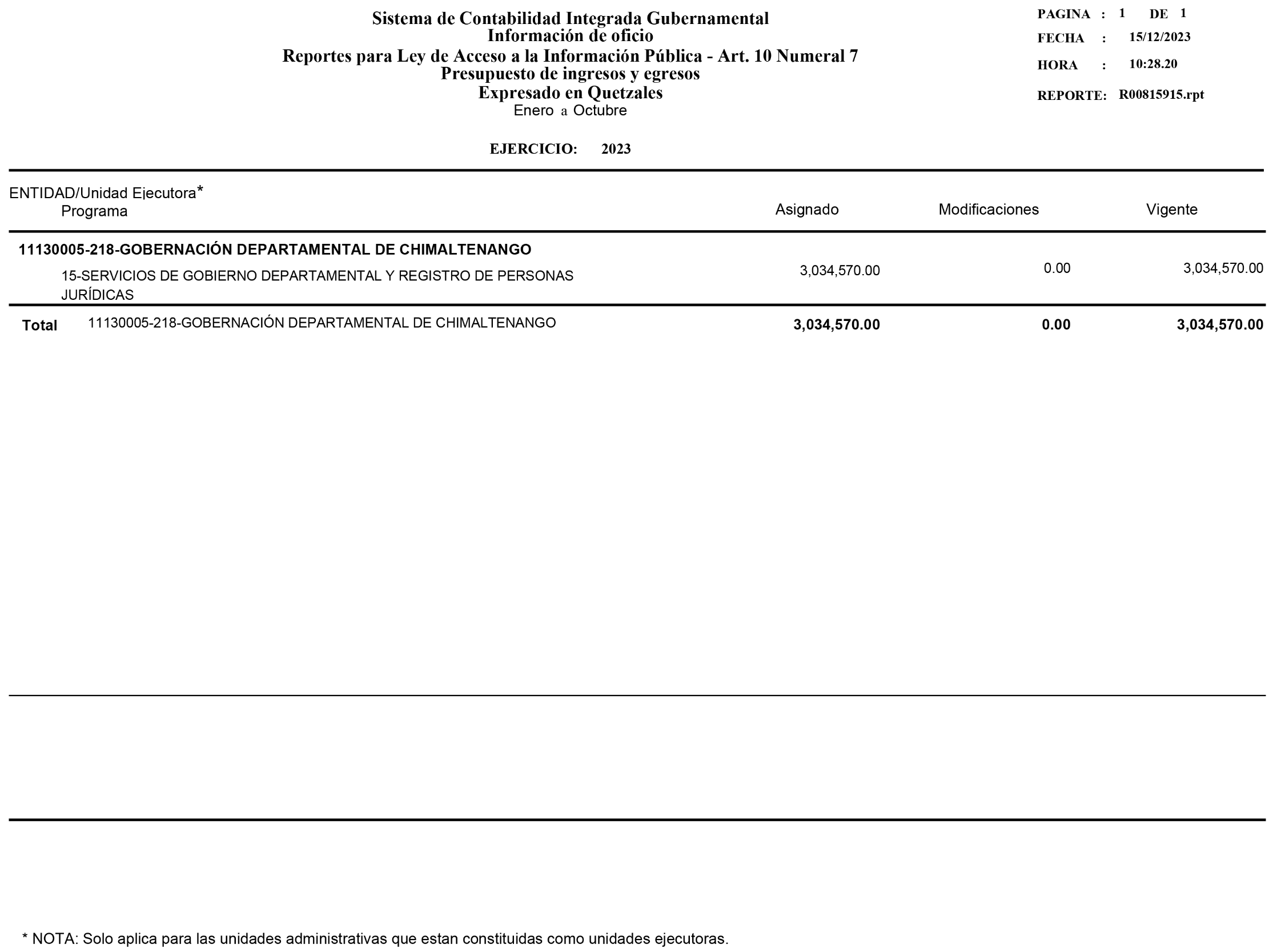 